Groepssessie “Searching for Meaning” Locatie: d’Abdij, Baron Ruzettelaan 435, 8310 BruggeDatum:  01 december van 9u30 tot 12u30Kostprijs: 50 euro of 1u van een loopbaancheque 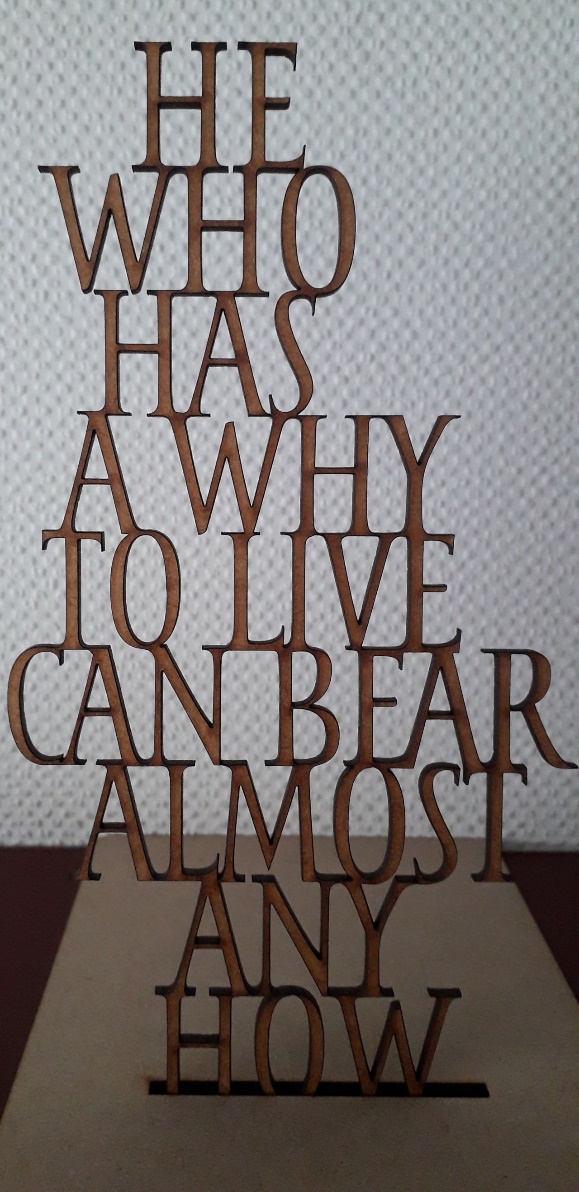 Deze voormiddag zullen we én wandelen én oefeningen doen in de natuur rond dromen en verlangens….en rond communicatie… Van harte welkom!